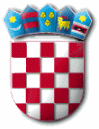 REPUBLIKA HRVATSKA   ZADARSKA ŽUPANIJA   OPĆINA PRIVLAKA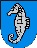        Ivana Pavla II, 46.      23233 PRIVLAKAKLASA: 021-05/20-01/04URBROJ: 2198/28-01-20-1Privlaka, 18. kolovoza  2020.g.Sukladno Uputama za postupanje Ministarstva uprave KLASA: 023-01/20-01/114, URBROJ: 515-05-02-01/1-20-1 od 13.ožujka 2020.g. u svezi održavanja sjednica predstavničkih tijela jedinica lokalne i područne (regionalne) samouprave u uvjetima propisanih mjera radi sprečavanja širenja korona virusa  te članak 56. Poslovnika o radu općinskog vijeća („Službeni glasnik Zadarske županije“ 14/09) i Izmjena i dopuna   Poslovnika  o radu općinskog vijeća (Služeni glasnik Zadarske županije“ 5/18).S a z i v a m30.(tridesetu ) sjednicu šestog saziva Općinskog vijeća općine Privlaka koja će se održati 24. kolovoza 2020.g.(ponedjeljak) s početkom u  19,30  sati, u vijećnici općine PrivlakaZa sjednicu predlažem sljedeći,d n e v n i   r e d: Prihvaćanje Zapisnika sa 29. sjednice općinskog vijeća općine Privlaka;Donošenje Strategije upravljanja imovinom Općine Privlaka za razdoblje 2020-2026.g.;Zaključak o prihvaćanju Izviješća o radu Načelnika općine Privlaka za razdoblje od 01.01.2020.g. -30-06.2020.g.;Donošenje odluke o ukidanju statusa javnog dobra;Donošenje Odluke o određivanju pravnih osoba od interesa za sustav civilne zaštite na području Općine Privlaka;Donošenje Odluke o osnivanju postrojbe CZ opće namjene za općinu Privlaka;Prihvaćanje Plana razvoja sustava CZ na području općine Privlaka u 2020.g. s financijskim učincima za razdoblje 2020.g.-2022.g.;Prihvaćanje smjernica za organizaciju sustava CZ na području Općine Privlaka za razdoblje od 2020.g. -2023.g.;Izviješće o korištenju proračunske zalihe u Proračunu općine Privlaka za mjesec svibanj 2020.g.;Izviješće o korištenju proračunske zalihe u Proračunu općine Privlaka za mjesec srpanja 2020.g.Razno;Predsjednik:Nikica Begonja